ROMÂNIA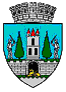 JUDEŢUL SATU MARECONSILIUL LOCAL AL MUNICIPIULUI SATU MAREHOTĂRÂREA NR. 65/24.02.2022pentru modificarea Hotărârii Consiliului Local Satu Mare                                        nr. 327/25.11.2021 privind aprobarea vânzării unui imobil – teren, situat în Satu Mare, B-dul TransilvaniaConsiliul Local al Municipiului Satu Mare întrunit în ședința ordinară din data                                      de 24.02.2022,Analizând proiectul de hotărâre înregistrat sub nr. 9258/17.02.2022,  referatul de aprobare al inițiatorului înregistrat sub  nr. 9261/17.02.2022, raportul de specialitate al Serviciului Patrimoniu Concesionări înregistrat sub                                           nr. 9263/17.02.2022, raportul Serviciului Juridic înregistrat sub                                                nr. 9462/18.02.2022, avizele comisiilor de specialitate ale Consiliului Local                   Satu Mare, Luând în considerare prevederile:- art. 10 alin. 2 și art. 24 din Legea cadastrului și a publicității imobiliare                    nr. 7/1996, republicată cu modificările și completările ulterioare, -  art. 553  alin. 1 coroborat cu alin. 4, art. 885 și ale art. 888 din Codul Civil, - art. 36 alin. (1) din Legea nr. 18/1991 a fondului funciar, republicată, cu modificările și completările ulterioare,- art. 354 alin. 1, art. 355 și ale art. 364 alin. (1) din Codul administrativ, aprobat prin O.U.G. nr. 57/2019, cu modificările și completările ulterioare,- Legii nr. 24/2000 privind normele de tehnică legislativă pentru elaborarea actelor normative, republicată, cu modificările și completările ulterioare, În temeiul prevederilor art. 108 lit. e), art. 129 alin. (2) lit. c) și alin. (6)                         lit. b), art. 139 alin. (2) și ale art. 196 alin. (1) lit. a) din OUG nr. 57/2019 privind Codul administrativ cu modificările și completările ulterioare ,Consiliul Local al Municipiului Satu Mare adoptă următoarea:                                          H O T Ă R Â R E:Art. 1. Se modifică art. 1 din H.C.L. nr. 327/25.11.2021, care va avea următorul conținut:      ”Art. 1.  Se atestă apartenența la domeniul privat al municipiului Satu Mare a terenului în suprafață de 14 mp, respectiv a cotei de 14/699 mp din terenul înscris în CF nr. 158444 Satu Mare cu  nr. top 555/13, 555/91 și 555/99c, identificat conform Planului de situație, vizat de O.C.P.I. Satu Mare sub                                                   nr. 42554/11.07.2019, PFA Farcaș Sebastian Macedon, care constituie anexa                    nr. 1 la prezenta hotărâre.”Art. 2. Restul articolelor din H.C.L. nr. 327/25.11.2021 rămân neschimbate. Art. 3. Cu ducerea la îndeplinire a prezentei hotărâri se încredințează Viceprimarul Municipiului Satu Mare, domnul Stan Gheorghe, prin Serviciul Patrimoniu Concesionări Închirieri din cadrul Aparatului de specialitate al Primarului Municipiului Satu Mare.          Art. 4. Prezenta hotărâre se comunică, prin intermediul Secretarului general al Municipiului Satu Mare, în termenul prevăzut de lege, Primarului Municipiului Satu Mare, Viceprimarului Municipiului Satu Mare - domnul Stan Gheorghe, Instituţiei Prefectului - Judeţul Satu Mare, Serviciului Patrimoniu Concesionări Închirieri și petentului.       Președinte de ședință,                                             Contrasemnează            Stan Gheorghe                                                    Secretar general,                                                                                    Mihaela Maria RacolțaPrezenta hotărâre a fost adoptată cu respectarea prevederilor art. 139 alin.  (2)   din O.U.G. nr. 57/2019 privind Codul administrativ;Redactat în 6 exemplare originaleTotal consilieri în funcţie cf. art. 204 alin. (2) lit. a) și alin. (3) din O.U.G. nr. 57/201922Nr. total al consilierilor prezenţi20Nr total al consilierilor absenţi2Voturi pentru20Voturi împotrivă0Abţineri0